August 20232023-24 COCC CalendarFebruary 20242023 Summer Session runs from June 12 to August 4August 4 Last Day of School & Family Potluck               6-18 Summer Break (School Closed)              14-18 Teacher Development (School Closed)              21 First Day of SchoolSeptember 4 Labor Day Holiday (School Closed)                     14 Back-to-School NightSeptember 2023March 2024October 12 Picture Day                31 Harvest FestivalNovember 6-9 Family/Teacher Conferences                    10 Veteran’s Day Holiday (School Closed)                    22-24 Thanksgiving Holiday (School Closed)October 2023April 2024December 14 Winter Sing                    18-29 Winter break (School Closed)January 1 New Year’s Day Holiday (School Closed)               2 School back in Session                15 Martin Luther King Jr. Day (School Closed)               22-26 Wacky WeekNovember 2023May 2024February 16 Lincoln’s Birthday (School Closed)                   19 President’s Day (School Closed)March 4 Teacher Inservice Day (School Closed)              25-29 Spring Break (School Closed)December 2023June 2024April 22-26 Family/Teacher Conferences May 6-10 Teacher Appreciation Week         17 Art Show         27 Memorial Day Holiday (School Closed)January 2024July 2024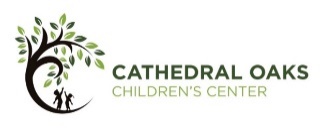 2024 Summer Session runs from June 17 to August 2 June 13 Pre-k Graduation (early pick-up)          14 Transition to Summer (School Closed)         17 Summer School Fun Begins
         19 Juneteenth Holiday (School Closed)July 4 Independence Day Holiday (School Closed) August 2 Last Day of Summer School Celebration              5-16 Summer Break/Prep for fall              19 First Day of SchoolOur 2024-25 School Year begins on August 19, 2024August 2024KEY:           No School/Vacations/Holidays                    Special Events                             Family/Teacher Conferences                         First/Last Days of School  